RELEASE OF HEALTH INFORMATION & CONSENT TO SHARE INFORMATIONThis request and authorization applies to:[List here]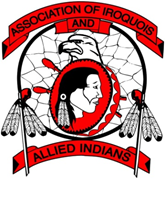 Association of Iroquois And Allied Indians  387 Princess Ave.London, OntarioN6B 2A7P: 519-434-2761F: 519-675-1053www.aiai.on.caChild’s Name: Date of Birth: Band Name: Address: Status #: Parent(s)/ Caregivers Name: I consent and authorize the Association of Iroquois and Allied Indians- Jordan’s Principle Engagement Coordinator to receive and release healthcare information for the patient named above to: Health CanadaFirst Nations and Inuit Health Branch Ontario Region Health Canada Sir Charles Tupper Building 2720 Riverside Drive, 4th Floor, Address Locator: 6604D Ottawa, Ontario K1A 0K9I authorize the release of my child(s) personal information for the propose of Jordan’s Principle data collecting and advocating on my child(s) behalf, to the person(s) listed above. I understand that the person(s) listed above will be notified on my child behalf of any results related to this case and will document the data for their records as needed.I authorize the release of any records regarding Educational, Social, or Health treatment(s) to the person(s) listed above.Parent(s) Signature:Date signed: 